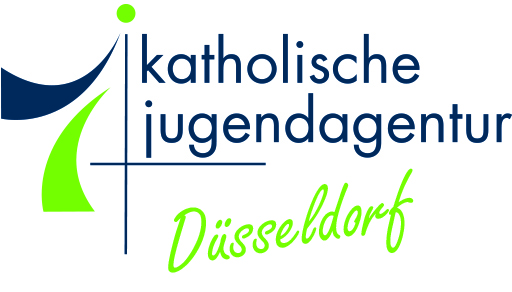 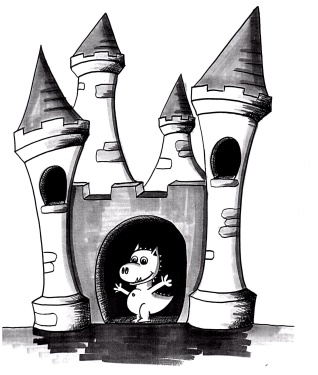 									OGS Burg Hackenbroich مفهوم صندوق الحزنمنذ كانون الثاني ) يناير 2020 ( , نعمل مع صندوق الحزن . بالنسبة للاطفال قمنا بتعليق صندوق بريد يتم فيه القاء ورق من الاطفال , الذين يرغبون في الحصول على المساعدة او المشاورة في حل مشكلة ما . او في بعض الاحيان يبحثون فقط عن طريقة للتعبير عن مخاوفهم واحتياجاتهم ومشاكلهم او ان يقولو بماذا يشعرو . هكذا يعمل صندوق الحزن يعلق صندوق الحزن على ارتفاع مناسب للاطفال عند باب مدخل OGS مباشرة , والذي ياتي من خلاله الاطفال الى OGS من المدرسة كل يوم . يفتح الصندوق كل يوم اربعاء . ) خاصة عند الضرورة ( مربي او مربية مسؤل بشكل دائم عن معالجة الرسائل الواردة ويمكن ايضا الاشارة اليهم باسمهم , وبعد قراءة البريد من المربي , ياتي المربي ليتحدث مع الطفل . هناك نماذج يمكن استخدامها من قبل الاطفال : يمكن ادخال اسم الطفل في البريد ولكن ليس الزاميا , وبعض المشاكل يجب التحقق منها من المربي .النماذج متاحة للاطفال في كل مجموعة .ولكن لكل شخص الحرية في العبث او التصميم , ممكن ان يقرر الطفل بان ياخذ قطعة من الورق , يمكن ان يكون مجرد صور او مجموعة من الكلامات – هناك ايضا امكانية تحديد شخص اخر قد يرغب في الحصول على نصيحة او دعم منه .  